TURTO VALDYMO IR ŪKIO DEPARTAMENTAS PRIE LIETUVOS RESPUBLIKOS VIDAUS REIKALŲ MINISTERIJOSDĖL SUTIKIMO NURAŠYTI TURTĄTurto valdymo ir ūkio departamentas prie Lietuvos Respublikos vidaus reikalų ministerijos (toliau – TVŪD prie VRM) išnagrinėjo Klaipėdos rajono savivaldybės administracijos 2018 m. liepos 4 d. raštą Nr. (5.1.46)-A5-2661 „Dėl valstybės turto nurašymo“ (TVŪD prie VRM reg. Nr. 8G-2707), kuriuo prašoma leidimo nurašyti Klaipėdos rajono savivaldybei Lietuvos Respublikos Vyriausybės 2007 m. birželio 19 d. nutarimu Nr. 640 „Dėl valstybės turto perdavimo savivaldybėms ir valstybės įmonei „Infostruktūra“ TVŪD prie VRM perduotą valdyti, naudoti ir disponuoti juo patikėjimo teise valstybei nuosavybės teise priklausantį ilgalaikį materialųjį turtą – 1 (vieną) IP kelvedį (C tipo) ,,CISCO 1841 Modular Router w/2xFE“ su kabeliu CAB-V.35MT, kurio inventorinis Nr. 01347597, vieneto įsigijimo vertė – 1017,43 Eur, likutinė vertė – 0,00 Eur, 1 (vieną) kompiuterį ,,OptiPlex GX520 Desktop Dell“, kurio inventorinis Nr. 01348616, vieneto įsigijimo vertė – 1161,09 Eur, likutinė vertė – 0,29 Eur, 3 (tris) kompiuterius ,,OptiPlex GX520 Desktop Dell“, kurių inventoriniai Nr. 01348620, 01348613, 01348619, vieneto įsigijimo vertė – 1161,15 Eur, likutinė vertė – 0,00 Eur (toliau – turtas), valstybinėms (perduotoms savivaldybėms) funkcijoms įgyvendinti.	Atkreiptinas dėmesys, kad pagal Pripažinto nereikalingu arba netinkamu (negalimu) naudoti valstybės ir savivaldybių turto nurašymo, išardymo ir likvidavimo tvarkos aprašo, patvirtinto Lietuvos Respublikos Vyriausybės . spalio 19 d. nutarimu Nr. 1250 (toliau – Aprašas),      11 punkto nuostatas net ir visiškai nusidėvėjęs nematerialusis ar ilgalaikis materialusis turtas negali būti nurašytas, jeigu jis dar tinkamas naudoti. Vadovaujantis Lietuvos Respublikos valstybės ir savivaldybių turto valdymo, naudojimo ir disponavimo juo įstatymo (toliau – Įstatymas)                26 straipsniu bei Aprašo 8 punktu, turtas gali būti nurašomas, jeigu jis yra pripažintas nereikalingu arba netinkamu (negalimu) naudoti ir šio turto negalima panaudoti nė vienu iš Įstatymo                 27 straipsnio 1 dalyje nurodytų būdų. Taigi tik tuo atveju, jei pripažinto nereikalingu arba netinkamu (negalimu) naudoti turto negalima panaudoti nė vienu iš Įstatymo 27 straipsnio 1 dalyje nurodytų būdų, TVŪD prie VRM neprieštarauja šio turto nurašymui.Direktorius										    Vincas ŽydelisDiana Striškienė, tel. (8 5) 271 7183, el. p. diana.striskiene@vrm.ltBiudžetinė įstaiga, Šventaragio g. 2, LT-01122 Vilnius,tel. (8 5) 271 7262, faks. (8 5) 271 8628, el. p. tvud@vrm.ltDuomenys kaupiami ir saugomi Juridinių asmenų registre, kodas 188729923Klaipėdos rajono savivaldybės administracijaiKlaipėdos g. 2LT-96130 Gargždai                                                               Į 2018-07-04Nr. (5.1.46)-A5-2661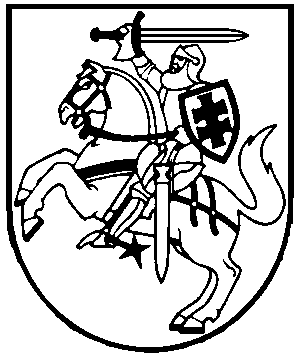 